MOD. A3Unione EuropeaREPUBBLICA ITALIANARegione SicilianaBANDO DI GARAPROCEDURA  APERTA CON IL CRITERIODELL'OFFERTA ECONOMICAMENTE PIÙ VANTAGGIOSA(art. 60 - art. 95 – art. 97, comma 3 del D. Lgs. 18/04/2016 n.50 e ss.mm.ii.)(Procedura adeguata secondo quanto suggerito dall’ANAC in virtù del Protocollo di Azione di Vigilanza Collaborativa)Oggetto del Servizioriduzione dei consumi energetici della illuminazione pubblica ed implementazione dei sistemi Smart city DEL TERRITORIO DI CAMPOROTONDO ETNEO  . Ai sensi dell’art. 15 della L. R. n. 09/2010 e ss.mm.ii. e dell’art. 9 della L. R. n. 12/2011 e ss.mm.ii. la presente gara sarà espletata dall’Ufficio Regionale Espletamento Gare Appalto (U.R.E.G.A.) Servizio Territoriale di CAMPOROTONDO ETNEO“Procedura di Gara Telematica sulla piattaforma “SITAS e procurement”“COMUNE DI CAMPOROTONDO ETNEO”DICHIARAZIONE INTEGRATIVA(artt. 46, 47, 76 del D.P.R. 445/2000)Oggetto” riduzione dei consumi energetici della illuminazione pubblica ed implementazione dei sistemi Smart city DEL TERRITORIO DI CAMPOROTONDO ETNEO  . CIG: 910876135E		                                  	CUP: F37G18000040002             PROCEDURA APERTA CON IL CRITERIO DELL’ O.E.P.V.(art. 60 - art. 95 – art. 97, comma 3 del D.Lgs. 18/04/2016 n.50 e ss.mm.ii.)Importo complessivo dell’appalto	€  	Oneri di sicurezza non soggetti a ribasso	€  	Manodopera	€  	Importo a base di gara, soggetto a ribasso escluso IVA	€  	CIG: 	_ Amministrazione Appaltante:_______________________Il sottoscritto ………………………………………………………………………………………..…nato il ……………………………. a ………………………………………………………....………in qualità di ……………………………………………………………………………………………della Ditta/Consorzio ……………………………………………………………...…………………..con sede in ………………………………………………………………………………….…………C. Fiscale n° …………………………………………………………………………..……….....……P. IVA n° …………………………………………………………………………………...........……Telefono …………………………………… PEC……………………………………………..……..DICHIARAai sensi degli artt. 46 e 47 del D.P.R. 28 dicembre 2000, n. 445, ovvero, per i concorrenti non residenti in Italia, documentazione equivalente secondo la Legislazione dello Stato di appartenenza, resa in un unico documento, sulla cui autenticità il concorrente si assume piena responsabilità di:(DGUE)Ai sensi dell’art.80, comma1, lettera b-bis) del D. Lgs n. 50/2016 e ss.mm.ii.□- di non essersi reso colpevole di false comunicazioni sociali di cui agli articoli 2621 e 2622 del codice civile.Ai sensi dell’art.80, comma1, lettera b-bis) del D. Lgs n. 50/2016 e ss.mm.ii.□- per quanto a propria conoscenza, i soggetti di cui all’art. 80 c. 3, non si sono resi colpevoli di false comunicazioni sociali di cui agli articoli 2621 e 2622 del codice civile.Ai sensi dell’art.80, comma 5, lettera b) del D. Lgs n. 50/2016 e ss.mm.ii.□- di non essere stato sottoposto a fallimento, di non essere in stato di liquidazione coatta, di concordato preventivo e che è non è in corso un procedimento per la dichiarazione di una di tali situazioni, fermo restando quanto previsto dagli articoli 110 del D. Lgs n. 50/2016 e ss.mm.ii. e 186-bis del regio decreto 16 marzo 1942, n. 267;Ai sensi dell’art.80, comma5, lettere c) del D.Lgs. n.50/2016 come modificato dall’art.5 del D. L. n.135 del 14/12/2018):□- di non essersi reso colpevole di gravi illeciti professionali, tali da rendere dubbia la propria integrità o affidabilità;Ai sensi dell’art.80, comma5, lettere c-bis) del D.Lgs. n.50/2016 come modificato dall’art.5 del D. L. n.135 del 14/12/2018)□- di non aver tentato di influenzare indebitamente il processo decisionale della Stazione Appaltante ed altresì:□- di non aver cercato di ottenere informazioni riservate a fini di proprio vantaggio;□- di non aver fornito, anche per negligenza, informazioni false o fuorvianti suscettibili di influenzare le decisioni sull’esclusione, la selezione o l’aggiudicazione;□- di non aver omesso le informazioni dovute ai fini del corretto svolgimento della procedura di selezione;Ai sensi dell’art.80, comma5, lettere c-ter) del D.Lgs. n.50/2016 come modificato dall’art.5 del D. L. n.135 del 14/12/2018)□- di non aver dimostrato significative o persistenti carenze nell’esecuzione di un precedente contratto di appalto o di concessione che ne hanno causato la risoluzione per inadempimento ovvero la condanna al risarcimento del danno o altre sanzioni comparabili;Ai sensi dell’art.80, comma5, lettere c-quater) del D.Lgs. n.50/2016 (come modificato dalla legge 55/2019 di conversione del D.L. 32/2019)□- di non aver commesso grave inadempimento nei confronti di uno o più subappaltatori, riconosciuto o accertato con sentenza passata in giudicato;Ai sensi dell’art.80, comma5, lettera f-bis)□- di non avere reso nella procedura di gara in corso e negli affidamenti di subappalti documentazione o dichiarazioni non veritiere;Ai sensi dell’art.80, comma5, lettera f-ter)□- di non avere iscrizioni nel casellario informatico tenuto dall’Osservatorio dell’ANAC per aver presentato false dichiarazioni o falsa documentazione nelle procedure di gara e negli affidamenti di subappalti.Ai sensi dell'art. 80, commi 1, 2 e 5 lett. l)l’insussistenza delle cause d’esclusione di cui all’art. 80, commi 1, 2 e 5, lett. l) del “Codice” per conto dei soggetti di cui all’art. 80 comma 3 del “Codice”. (La predetta dichiarazione deve essere resa dal legale rappresentante nei casi in cui non sia resa dai predetti soggetti);l’insussistenza delle cause d’esclusione di cui all’art. 80, commi 1, 2 e 5, lett. l) del “Codice” per conto dei soggetti di cui all’art. 80 comma 3 del “Codice” cessati dalla carica nell'anno antecedente la data di pubblicazione del bando di gara (La predetta dichiarazione deve essere resa dal legale rappresentante nei casi in cui non sia resa dai predetti soggetti ove presenti);- l’insussistenza delle cause d’esclusione di cui all’art. 80, commi 1, 2 e 5, lett. l) del “Codice” per conto dei soggetti che hanno operato presso la società incorporata, fusasi o che ha ceduto l’azienda, nell’anno antecedente la data di pubblicazione del bando di gara (La predetta dichiarazione deve essere resa dal legale rappresentante nei casi in cui non sia resa dai predetti soggetti);□- possedere i requisiti di qualificazione per concorrere all’appalto e la relativa documentazione idonea equivalente (Solo per Concorrenti stabiliti in altri stati diversi dall’Italia di cui con obbligo di redigere tutta la documentazione in lingua italiana e di convertire tutti gli importi in Euro).□- di non trovarsi in una qualsiasi situazione anche di fatto, o in una situazione di controllo, rispetto ad altri partecipanti nella presente procedura, ai sensi dell’art. 2359 del codice civile;OPPURE□- di trovarsi in una situazione di controllo ai sensi dell’art. 2359 del Codice Civile, o in una qualsiasi relazione, anche di fatto, con le seguenti imprese e che la situazione di controllo o la relazione non comporti che le offerte siano imputabili ad un unico centro decisionale:_ ………………………………………………………………………... Partita IVA ……………...……………………………..……………con sede in	;_ ………………………………………………………………………... Partita IVA ……………………………..…...………………………con sede in	;_ ………………………………………………………………………... Partita IVA ………………………….……...………………………con sede in	;………………………………………………………………………………………………………………………………………..□ – non partecipare alla gara, ai sensi dell’art. 48, comma 7, 1^ periodo del “Codice”, in più di un Consorzio Ordinario, ovvero di non partecipare alla gara anche in forma individuale qualora abbia partecipato alla gara medesima in Consorzio Ordinario. Dichiara inoltre, di essere a conoscenza quanto indicato nell’art. 48, comma 9, del “Codice”, salvo quanto disposto dall’art. 48, commi 17 e 18 del “Codice e di rispettare le condizioni di cui all’art. 48, comma 8, del “Codice”;□ – non partecipare alla gara, ai sensi dell’art. 48, comma 7, 1^ periodo del “Codice”, in più di un Raggruppamento Temporaneo, ovvero di non partecipare alla gara anche in forma individualequalora abbia partecipato alla gara medesima in Raggruppamento Temporaneo d’Imprese. Dichiara inoltre di essere a conoscenza quanto indicato nell’art. 48, comma 9, del “Codice”, salvo quanto disposto dall’art. 48, commi 17 e 18 del “Codice e di rispettare le condizioni di cui all’art. 48, comma 8, del “Codice”;□ – non partecipare alla gara, ai sensi dell’art. 48, comma 7, 2^ periodo del “Codice, in più di un Consorzio fra Società Cooperative di Produzione e Lavoro o Consorzio tra Imprese Artigiane, ovvero di non partecipare alla gara anche in forma individuale qualora abbia partecipato alla gara medesima in Consorzio fra Società Cooperative di Produzione e Lavoro o Consorzio tra Imprese Artigiane. Dichiara inoltre, di essere a conoscenza di quanto indicato dall’art. 48, comma 7-bis del “Codice;□ – non partecipare alla gara, ai sensi dell’art. 48, comma 7, 2^ periodo del “Codice”, in più di un Consorzio Stabile, ovvero di non partecipare alla gara anche in forma individuale qualora abbia partecipato alla gara medesima in Consorzio Stabile. Dichiara inoltre, di essere a conoscenza di quanto indicato dell’art. 47, comma 2 e dell’art. 48, comma 7-bis del “Codice;□ – partecipare alla gara, ai sensi dell’art. 45, comma 2 lett. f) del “Codice”, in Aggregazioni tra Imprese aderenti al Contratto di Rete e di rispettare la disciplina prevista per i Raggruppamenti Temporanei di imprese in quanto compatibile. Dichiara inoltre di essere a conoscenza di non partecipare alla gara in più di una Aggregazioni tra Imprese aderenti al Contratto di Rete, ovvero di non partecipare alla gara anche in forma individuale qualora abbia partecipato alla gara medesima in Aggregazioni tra Imprese aderenti al Contratto di Rete;□ – partecipare alla gara, ai sensi dell’art. 45, comma 2 lett. g) del “Codice “, mediante contratto di Gruppo Europeo di Interesse Economico (GEIE) di cui al D. Lgs. 23 luglio 1991 n.  240;– aver prestato la garanzia provvisoria e di aver verificato che il soggetto garante relativo al rilascio della stessa, sia in possesso dell’autorizzazione al rilascio della medesima garanzia mediante accesso ai siti internet (così come specificato nel bando);– essere a conoscenza di quanto previsto dall’art. 110 del “Codice” per le procedure di affidamento in caso di fallimento o risoluzione di contratto;– impegnarsi, ai sensi dell’art. 1, comma 17, della Legge n. 190 del 6/11/2012 ad accettare quanto previsto nel Patto di Integrità, stipulato tra Regione Siciliana e Amministrazione appaltante, e nel Protocollo di Legalità e di essere a conoscenza che l’eventuale mancato rispetto degli impegni anticorruzione nella fase di esecuzione del contratto comporta la risoluzione del medesimo;3.12 bis) – di impegnarsi ad accettare il Piano triennale per la Prevenzione della corruzione e della trasparenza adottato dalla COMUNE DI Camporotondo approvato  con  delibera di  C.C. e di essere a conoscenza che l’eventuale mancato rispetto degli impegni anticorruzione nella fase di esecuzione del contratto comporta la risoluzione del medesimo;– accettare, ai sensi dell’art. 100, comma 2 del “Codice”, i requisiti particolari per l’esecuzione dei lavori nell’ipotesi in cui risulti aggiudicatario;– di aver effettuato il sopralluogo, di essere pienamente edotto e di non aver alcun dubbio o perplessità, ai fini della formulazione della propria offerta, sulla consistenza del territorio ove dovrà svolgersi il servizio, sulle attrezzature e sulle dotazioni che saranno conferite in comodato oneroso;3.14 bis) di impegnarsi a sottoscrivere la dichiarazione di conformità agli standard sociali minimi di cui all’allegato I al decreto del Ministero dell’Ambiente e della Tutela del Territorio e del Mare del 6 giugno 2012, allegata al contratto;3.14 ter) di essere iscritto nell’elenco dei fornitori, prestatori di servizi non soggetti a tentativo di infiltrazione mafiosa (c.d. white list) istituito presso la Prefettura della provincia di ………………..oppure dichiara di aver presentato domanda di iscrizione nell’elenco dei fornitori, prestatori di servizi non soggetti a tentativo di infiltrazione mafiosa (c.d. white list) istituito presso la Prefettura della provincia di	;ATTESTA- di essere informato che, ai sensi e per gli effetti del Decreto Legislativo 30/06/2003 n. 196 e s.m.i, i dati personali raccolti saranno trattati, anche con strumenti informatici, esclusivamente nell’ambito della gara regolata dal presente bando e disciplinare;– al fine di soddisfare i requisiti di partecipazione prescritti dal bando di gara, di avvalersi, alle condizioni e nei limiti previsti dall’art. 89 del “Codice”, di una impresa Ausiliaria e allega tutta la documentazione prescritta dal medesimo articolo anche con riferimento all’impresa Ausiliaria stessa. Allega altresì, il relativo contratto di avvalimento, che contiene a pena nullità, la specificazione dei requisiti forniti e delle risorse messe a disposizione dall’impresa Ausiliaria medesima; (solo in caso di avvalimento)– di eseguire nel rispetto dell’art. 34 e dell’art. 71 del “Codice”, quanto previsto nella documentazione progettuale redatta tenendo conto delle specifiche tecniche e delle clausole contrattuali contenute nei criteri ambientali minimi (CAM) di cui al relativo Piano di Azione, (Decreto Ministeriale 13 febbraio 2014 e 11 gennaio 2017, del Ministro dell’ambiente e della tutela del territorio e del mare, pubblicati rispettivamente nella G.U. n. 58 del 11/03/2014 e n. 23 del 28/01/2017);– di accettare, senza condizione o riserva alcuna, tutte le norme e disposizioni contenute nella documentazione di gara nel bando e nel disciplinare ivi compresa la clausola sociale di cui al punto 24 del disciplinare di gara e di essere consapevole che le controversie derivanti dal contratto, ai sensi dell’art. 209 del “Codice”, non sono deferite alla competenza arbitrale.– di essere a conoscenza che la verifica sul possesso dei requisiti di carattere generale, tecnico-organizzativo ed economico-finanziario avviene, ai sensi dell’art. 81, comma 1, e dell’art. 216, comma 13, del “Codice”, attraverso l’utilizzo del sistema AVCpass;– di essere consapevole che, in caso di aggiudicazione, ai sensi dell’art. 216, comma 11 del “Codice”, le spese di pubblicazione sulla GURS relative alla pubblicazione del bando di gara, sono rimborsate alla S.A. entro il termine di 60 giorni dall'aggiudicazione, e che sono a carico dell’aggiudicatario anche tutte le spese contrattuali, gli oneri fiscali quali imposte e tasse - ivi comprese quelle di registro ove dovute - relative alla stipulazione del contratto;– di essere a conoscenza di quanto previsto dall’art. 32, comma 4 del “Codice” e nel caso in cui alla data di scadenza della validità delle offerte le operazioni di gara siano ancora in corso, la stazione appaltante potrà richiedere di confermare la validità dell’offerta sino alla data che sarà indicata e di produrre un apposito documento attestante la validità della garanzia prestata in sede di gara fino alla medesima data e che, il mancato riscontro alla richiesta della stazione appaltante, sarà considerato come rinuncia del concorrente alla partecipazione alla gara;INDICA– di provvedere, in caso di aggiudicazione, ai sensi dell'art.3 della Legge 13 agosto 2010 n° 136 e s.m.i., ad emettere un conto corrente unico sul quale la S.A. farà confluire tutte le somme relative all’appalto compresi i pagamenti delle retribuzioni al personale da effettuarsi esclusivamente a mezzo di bonifico bancario, bonifico postale o assegno circolare non trasferibile, consapevole che il mancato rispetto del suddetto obbligo comporterà la risoluzione per inadempimento contrattuale.– di seguito i Nominativi, il Luogo di Nascita, la Data di Nascita, la Residenza e la Carica Ricoperta dei soggetti di cui all’art. 80, comma 3 del “Codice”, ovvero:del titolare e direttore tecnico se si tratta di impresa individuale;dei soci o del direttore tecnico in caso di s.n.c.;dei soci accomandatari o del direttore tecnico in caso s.a.s.;dei membri del consiglio di amministrazione cui sia stata conferita la legale rappresentanza, ivi compresi institori e procuratori generali, dei membri degli organi con poteri di direzione o di vigilanza o dei soggetti muniti dei poteri di rappresentanza di direzione o di controllo, del direttore tecnico o del socio unico persona fisica, ovvero del socio di maggioranza in caso di società con meno di quattro soci, se si tratta di altro tipo di società o consorzio;□- di seguito i soggetti cessati dalla carica nell’anno antecedente la data di pubblicazione del presente bando:OVVERO□- che nell’anno antecedente la data di pubblicazione del presente bando non è cessato dalla carica nessun soggetto;□- che nell’anno antecedente la data di pubblicazione del presente bando l’impresa concorrente non è stata interessata da fusione, incorporazione o acquisizione, totale o parziale a qualsiasi titolo di ramo o di intera altra impresa.OVVERO□- che nell’anno antecedente la data di pubblicazione del presente bando l’impresa concorrente ha acquisito□, affittato□, incorporato□, ramo di impresa□, intera impresa□ di  seguito  riportata:…………………………………….………. Partita IVA ……………………………………………con sede in	;ed i soggetti interessati in seno all’impresa erano:□ – che, in caso di aggiudicazione, intende avvalersi di noli a freddo, (art. 21, L.R. 20/1999  e s.m.i.).OVVERO– in caso di aggiudicazione, non intende avvalersi di noli a freddo, (art. 21, L.R. 20/1999 e s.m.i.).– il contratto collettivo nazionale di lavoro applicato ……………………………………...…..l’INAIL – sede territoriale …………………….…………. codice Ditta ……………….…………numero e posizione assicurativa …………………..…………………………………………….…..l’INPS – sede territoriale ……………………………. matricola aziendale ………………….….…□ – di essere in possesso, della Certificazione del sistema di qualità conforme alle norme europee della serie UNI CEI ISO 9001, UNI EN ISO 14001, UNI CEI EN 45000, o prove relative all’impiego di misure equivalenti, ai sensi dell'art. 87 del D.Lgs. 50/2016, rilasciata dai soggetti accreditati ai sensi delle norme europee e riportata nella SOA e ne allega relativa copia (vedi disciplinare di gara);OVVERO– di non essere in possesso della Certificazione del sistema di qualità.– di essere in possesso, ai sensi dell’art. 93, comma 7 del “Codice” della registrazione al sistema comunitario di ecogestione e audit (EMAS) e ne allega relativa documentazione;OVVERO– di non essere in possesso della registrazione al sistema comunitario di ecogestione e audit (EMAS).– di essere operatore economico che sviluppa un inventario di gas ad effetto serra ai sensi della norma UNI EN ISO 14064-1 o un’impronta climatica (carbon footprint) di prodotto ai sensi della norma UNI ISO/TS 14067 e ne allega relativa documentazione.OVVERO– di non essere operatore economico che sviluppa un inventario di gas ad effetto serra ai sensi della norma UNI EN ISO 14064-1 o un’impronta climatica (carbon footprint ) di prodotto ai sensi della norma UNI ISO/TS 14067.– di essere in possesso, in relazione ai beni o servizi che costituiscono almeno il 50% del valore dei beni e servizi oggetto del contratto stesso, del marchio di qualità ecologica dell’Unione Europea(Ecolabel UE) ai sensi del Regolamento (CE) n. 66/2010 del Parlamento Europeo e del Consiglio del 25/11/2009.OVVERO– di non essere in possesso del marchio di qualità ecologica dell’Unione Europea (Ecolabel UE) ai sensi del Regolamento (CE) n. 66/2010 del Parlamento Europeo e del Consiglio del 25/11/2009.– autorizza qualora un partecipante alla gara eserciti la facoltà di “accesso agli atti”, la stazione appaltante a rilasciare copia di tutta la documentazione presentata per la partecipazione alla garaOVVERO– non autorizza qualora un partecipante alla gara eserciti la facoltà di “accesso agli atti”, la stazione appaltante a rilasciare copia dell’offerta tecnica e delle spiegazioni che saranno eventualmente richieste in sede di verifica delle offerte anomale, in quanto coperte da segreto tecnico/commerciale. Tale dichiarazione dovrà essere adeguatamente motivata e comprovata ai sensi dell’art. 53, comma 5, lett. a), del Codice.– ad integrazione di quanto indicato nella parte III, sez. C, lett. d) del DGUE, i seguenti estremi del provvedimento di ammissione al concordato e del provvedimento di autorizzazione a partecipare alla gara di cui trattasi, rilasciati dal Tribunale di ……………… in data………………….. prot. n. ………………., nonché dichiara di non partecipare alla gara quale mandataria di un raggruppamento temporaneo di imprese e che le altre imprese aderenti al raggruppamento non sono assoggettate ad una procedura concorsuale ai sensi dell’art. 186 bis, comma 6 del R.D. 16 marzo 1942, n. 267;- indica i seguenti dati: domicilio fiscale 	; codice fiscale 	, partita    IVA 	,    indirizzo    PEC     			 oppure, solo in caso di concorrenti aventi sede in altri Stati membri, l’indirizzo di posta elettronica 	, ai fini delle comunicazioni di cui all’art. 76, comma 5 del Codice”.Data………………………………………Firma/e con timbro……………………………………...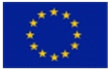 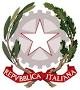 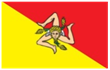 Cognome NomeLuogo di nascitaData di nascitaResidenzaCarica RicopertaCognome NomeLuogo di nascitaData di nascitaResidenzaCarica RicopertaCognome NomeLuogo di nascitaData di nascitaResidenzaCarica Ricoperta